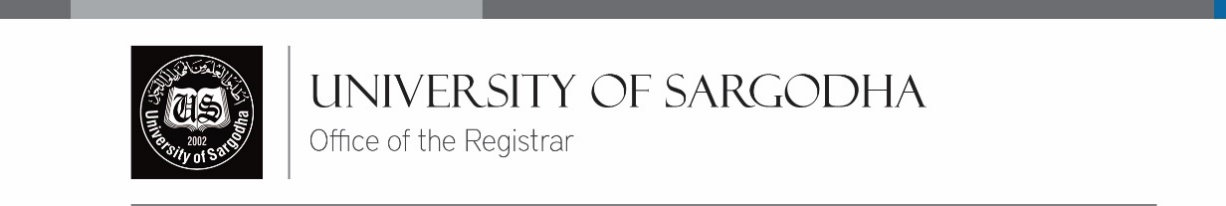 UNIVERSITY OF SARGODHAON-CAMPUS INTERNSHIP PROGRAM (OCIP)Call For InternsApplications for the “On-Campus Internship Program Badge VII” are invited from University of Sargodha’s enrolled students (students who are enrolled in University of Sargodha as a regular student) & Graduates (students who have completed degree from University of Sargodha as a regular student).Applications for the “On-Campus Internship Program Badge VII” are invited from University of Sargodha’s enrolled students (students who are enrolled in University of Sargodha as a regular student) & Graduates (students who have completed degree from University of Sargodha as a regular student).Career Development CenterCareer Development CenterOffice Number of Positions & StatusDepartment / Degree ProgramGeneral Eligibility CriteriaSpecific SkillsSpecific SkillsRegistrar Office AffiliationRegistrationAdminE1&E2ACADHR08 Male/FemaleFull TimeGeneral applications required from all departmentsGraduates from University of Sargodha (up to three years after graduation)Minimum 2.50 CGPA Fully conversant with computer skillsFully conversant with computer skillsPurchase Office02 Male01 Full Time & 01 Part TimeGeneral applications required from all departmentsFor Full Time:Graduates from University of Sargodha (up to three years after graduation)Minimum 2.50 CGPAFor Part Time:University of Sargodha Enrolled students with CGPA 2.50)For BS/equivalent Students: at least 60 credit hours 0r 04 completed semesters.Fully conversant with computer skillsFully conversant with computer skillsOffice of the Resident Officer02 Male & 02 FemaleFull Time/ Part TimeGeneral applications required from all departmentsFor Full Time:Graduates from University of Sargodha (up to three years after graduation)Minimum 2.50 CGPAFor Part Time:University of Sargodha Enrolled students with CGPA 2.50)For BS/equivalent Students: at least 60 credit hours 0r 04 completed semestersFully conversant with computer skillsFully conversant with computer skillsOffice of the Planning & Development 01 Male/FemaleFull Time/ Part TimeGeneral applications required from all departmentsFor Full Time:Graduates from University of Sargodha (up to three years after graduation)Minimum 2.50 CGPAFor Part Time:University of Sargodha Enrolled students with CGPA 2.50)For BS/equivalent Students: at least 60 credit hours 0r 04 completed semestersFully conversant with computer skillsFully conversant with computer skillsOffice of the Director Academics01 Male & 01 FemaleFull TimeComputer Science/ English Graduates from University of Sargodha (up to three years after graduation)Minimum 2.50 CGPAComputer Skills & Language SkillsComputer Skills & Language SkillsFinancial Aid Office (Office of the Director Academics)02 Preferably MaleFull Time/ Part TimeGeneral applications required from all departmentsFor Full Time:Graduates from University of Sargodha (up to three years after graduation)Minimum 2.50 CGPAFor Part Time:University of Sargodha Enrolled students with CGPA 2.50)For BS/equivalent Students: at least 60 credit hours 0r 04 completed semestersExpert in MS Office along with good typing speed and presentation skillsExpert in MS Office along with good typing speed and presentation skillsQuality Enhancement Cell 01 Male/FemaleFull Time/ Part TimeGeneral applications required from all departmentsFor Full Time:Graduates from University of Sargodha (up to three years after graduation)Minimum 2.50 CGPAFor Part Time:University of Sargodha Enrolled students with CGPA 2.50)For BS/equivalent Students: at least 60 credit hours 0r 04 completed semestersFully conversant with computer skillsFully conversant with computer skillsOffice of Research, Innovation & Commercialization (ORIC)04 Male/FemaleFull Time/ Part timeGeneral applications required from all departmentsFor Full Time:Graduates from University of Sargodha (up to three years after graduation)Minimum 2.50 CGPAFor Part Time:University of Sargodha Enrolled students with CGPA 2.50)For BS/equivalent Students: at least 60 credit hours 0r 04 completed semestersFully conversant with computer skillsFully conversant with computer skillsFacilitation Center 01 Male & 03 FemaleFull TimeGeneral applications required from all departments (graduate of CS & IT will be preferred)For Full Time:Graduates from University of Sargodha (up to three years after graduation)Minimum 2.50 CGPAFully conversant with computer skillsFully conversant with computer skillsData Center03 Male/FemaleFull Time/ Part timeGraduate of CS&IT  or equivalent For Full Time:Graduates from University of Sargodha (up to three years after graduation)Minimum 2.50 CGPAFor Part Time:University of Sargodha Enrolled students with CGPA 2.50)For BS/equivalent Students: at least 60 credit hours 0r 04 completed semestersPreferably having knowledge or hands-on with: installation of computer operating systems/software’s/device or computer networking (wired/wireless)Preferably having knowledge or hands-on with: installation of computer operating systems/software’s/device or computer networking (wired/wireless)Public Relations Office  Content Writer (English)- 01Content Writer(Urdu) -01Assistant Photographer -01Graphic Designer -0104 Male/FemaleFull TimeGeneral applications required from all departments. For Content Writer EnglishGraduates from Communication & Media Studies, English, Political Science, Social Work, Sociology & Criminology will be preferred.For Content Writer UrduGraduates from Communication & Media Studies and Urdu & Oriental Languages will be preferredFor Full Time:Graduates from University of Sargodha (up to three years after graduation)Minimum 2.50 CGPAFor Content Writer EnglishEnglish communication skills, news writing & editing, feature writing, drafting & reporting, Urdu & English translation.For Content Writer UrduCommunication Skills, Urdu news writing, understanding of English, English to Urdu translation, reporting.For Assistant PhotographerPhotography and photo editing skills like DSLR operating, coral draw/any other photo editing software.For Graphic DesignerDesigning of newsletter, poster, brochure, skills of adobe Photoshop/adobe illustrator/coral draw.For Content Writer EnglishEnglish communication skills, news writing & editing, feature writing, drafting & reporting, Urdu & English translation.For Content Writer UrduCommunication Skills, Urdu news writing, understanding of English, English to Urdu translation, reporting.For Assistant PhotographerPhotography and photo editing skills like DSLR operating, coral draw/any other photo editing software.For Graphic DesignerDesigning of newsletter, poster, brochure, skills of adobe Photoshop/adobe illustrator/coral draw.Media Development CenterVideographer-01Photographer-01Video Editor-01Animator-0104 Male/FemaleFull Time/Part Time (Video Editor, Full Time)General applications required from all departmentsFor Full Time:Graduates from University of Sargodha (up to three years after graduation)Minimum 2.50 CGPAFor Part Time:University of Sargodha Enrolled students with CGPA 2.50)For BS/equivalent Students: at least 60 credit hours 0r 04 completed semestersFor Videographer Handle the video camera, having aesthetic of taking shots.For PhotographerHandle all photo cameras and having skills of capturing the event, having sound knowledge of adobe Photoshop & coral drawFor Video Editor Photography and photo editing skills like DSLR operating, coral draw/any other photo editing software.For Animator The candidate can develop the animations; preference will be given to those who have skills in Maya or other animation software. For Videographer Handle the video camera, having aesthetic of taking shots.For PhotographerHandle all photo cameras and having skills of capturing the event, having sound knowledge of adobe Photoshop & coral drawFor Video Editor Photography and photo editing skills like DSLR operating, coral draw/any other photo editing software.For Animator The candidate can develop the animations; preference will be given to those who have skills in Maya or other animation software. Media Information Center 01 Male/FemaleFull TimeGeneral applications required from all departmentsFor Full Time:Graduates from University of Sargodha (up to three years after graduation)Minimum 2.50 CGPAEnglish Communication & Office management skillsEnglish Communication & Office management skillsCareer Development Center (CDC)02 Male/FemaleFull Time/Part Time General applications required from all departmentsFor Full Time:Graduates from University of Sargodha (up to three years after graduation)Minimum 2.50 CGPAFor Part Time:University of Sargodha Enrolled students with CGPA 2.50)For BS/equivalent Students: at least 60 credit hours 0r 04 completed semestersComputer skills & English Writing Skills. Preference will be given to those who have skills of graphic designing and office managementComputer skills & English Writing Skills. Preference will be given to those who have skills of graphic designing and office managementPlacement Office (CDC)01 Male/ FemaleFull Time/ Part TimeGeneral applications required from all departmentsGraduates from University of Sargodha (up to three years after graduation)Minimum 2.50 CGPACommunication skills and video /audio/photography editing skillsCommunication skills and video /audio/photography editing skillsOffice of the Hall Council 06 Males & 04 FemalesFull TimeGeneral applications required from all departments. Preference will be given to the graduates of  CS&IT and English departmentGraduates from University of Sargodha (up to three years after graduation)Minimum 2.50 CGPAGraduates from University of Sargodha (up to three years after graduation)Minimum 2.50 CGPAComputer skills & Communication Skills.  Wazir Agha Library 02 Males & 02 FemalesFull TimeMLIS/BS in library ScienceGraduates from University of Sargodha (up to three years after graduation)Minimum 2.50 CGPAGraduates from University of Sargodha (up to three years after graduation)Minimum 2.50 CGPACataloguing and classification of library resources, Skills of managing IT facilities and all task relevant to the library Alumni Office 01 Full TimeGeneral application required from all departments.Graduates from University of Sargodha (up to three years after graduation)Minimum 2.50 CGPAGraduates from University of Sargodha (up to three years after graduation)Minimum 2.50 CGPACommunication skills and video /audio/photography editing skillsCounselling Center04 Male /Female01 Male & 01 Female, Full Time01 Male & 01 Female, Part TimeApplicants from Psychology Department, University of Sargodha  are EligibleFor Full Time Graduates from University of Sargodha (up to three years + ADCP/ have practical work with diploma or certificates in psychological assessments/test). Minimum CGPA 2.5Part time MPhil Clinical or ADCP enrolled graduates from University of Sargodha Minimum CGPA 2.5For Full Time Graduates from University of Sargodha (up to three years + ADCP/ have practical work with diploma or certificates in psychological assessments/test). Minimum CGPA 2.5Part time MPhil Clinical or ADCP enrolled graduates from University of Sargodha Minimum CGPA 2.5Preference will be given to those who will have internship / placement experience in hospitals or mental health units and possess strong skills in counseling services.Lincoln Corner02 Male /FemaleFull Time/ Part TimeGeneral application required from all departments.For Full Time:Graduates from University of Sargodha (up to three years after graduation)Minimum 2.50 CGPAFor Part Time:University of Sargodha Enrolled students with CGPA 2.50)For BS/equivalent Students: at least 60 credit hours 0r 04 completed semestersFor Full Time:Graduates from University of Sargodha (up to three years after graduation)Minimum 2.50 CGPAFor Part Time:University of Sargodha Enrolled students with CGPA 2.50)For BS/equivalent Students: at least 60 credit hours 0r 04 completed semestersEnglish Communication & Office management skillsGENERAL INFORMATIONThe committee reserves the rights to increase or decrease the number of slots for interns.Candidates must apply Online. The prescribed application form can be accessed from the link https://bit.ly/7CDCOCIPLast date for submission of online  application is 30-05-2022Services of interns after selection can be terminated on 07 days quit notice on the basis of monthly evaluation.Placement of interns can be changed at the time of appointment or during the internship period by the Competent Authority.All interns have to follow the rules & regulations of University of Sargodha.Interns who have already availed the opportunity of internship of one year at University of Sargodha are not eligible.Intimation for test/interview will be made only through email provided by applicants in application form.Career Development Center, University of Sargodha
cdc@uos.edu.pk Phone 048-9230811-815 ext- 105 Direct # 048-9230392 University website www.uos.edu.pk